Curriculum Overview for PhysicsYear 11Half Term 1:  revision for paper 1Substantive knowledge:Energy stores and transfersEfficiencyCircuitsCurrent, voltage and resistanceNational grid and transformersStates of matter and changing stateSpecific latent heat and heat capacityDensityThe atom and isotopesRadioactivityIonising radiation Dangers of radiation (triple only) Fission and fusionDisciplinary knowledgeCalculationPractical methodsExtended writting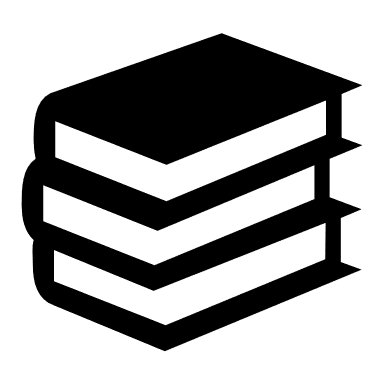 Decoding of key terminologySkim reading Etymology of key termsHalf Term 1:  revision for paper 1Substantive knowledge:Energy stores and transfersEfficiencyCircuitsCurrent, voltage and resistanceNational grid and transformersStates of matter and changing stateSpecific latent heat and heat capacityDensityThe atom and isotopesRadioactivityIonising radiation Dangers of radiation (triple only) Fission and fusionDisciplinary knowledgeCalculationPractical methodsExtended writting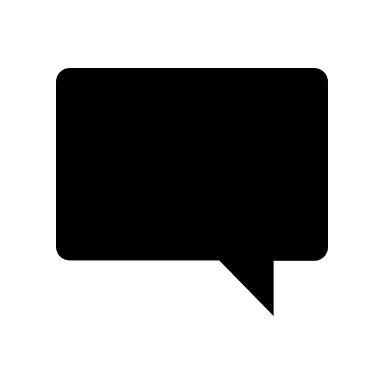 Half Term 1:  revision for paper 1Substantive knowledge:Energy stores and transfersEfficiencyCircuitsCurrent, voltage and resistanceNational grid and transformersStates of matter and changing stateSpecific latent heat and heat capacityDensityThe atom and isotopesRadioactivityIonising radiation Dangers of radiation (triple only) Fission and fusionDisciplinary knowledgeCalculationPractical methodsExtended writting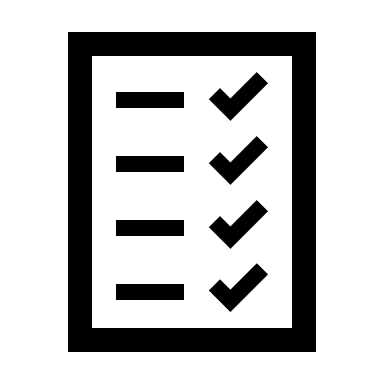 Recall tests Review sheetEnd of unit testHalf Term 1:  revision for paper 1Substantive knowledge:Energy stores and transfersEfficiencyCircuitsCurrent, voltage and resistanceNational grid and transformersStates of matter and changing stateSpecific latent heat and heat capacityDensityThe atom and isotopesRadioactivityIonising radiation Dangers of radiation (triple only) Fission and fusionDisciplinary knowledgeCalculationPractical methodsExtended writting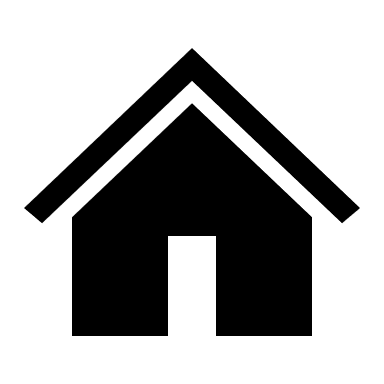 Review sheetMemorising revisions cards and preparing revision cards for every lessonHalf Term 2: revision for paper 2Substantive knowledge:Vectors and scalarsDistance time graphs and velocity time graphsNewtons laws(H) momentumWave featuresWave soeed core practicalsRefraction(T) lenses and colourMagnetismElectromagnetismMotors and generators.Disciplinary knowledgeCalculationPractical methodsExtended writtingDecoding of key terminologySkim reading Etymology of key termsHalf Term 2: revision for paper 2Substantive knowledge:Vectors and scalarsDistance time graphs and velocity time graphsNewtons laws(H) momentumWave featuresWave soeed core practicalsRefraction(T) lenses and colourMagnetismElectromagnetismMotors and generators.Disciplinary knowledgeCalculationPractical methodsExtended writtingHalf Term 2: revision for paper 2Substantive knowledge:Vectors and scalarsDistance time graphs and velocity time graphsNewtons laws(H) momentumWave featuresWave soeed core practicalsRefraction(T) lenses and colourMagnetismElectromagnetismMotors and generators.Disciplinary knowledgeCalculationPractical methodsExtended writtingRecall tests Review sheetEnd of unit testHalf Term 2: revision for paper 2Substantive knowledge:Vectors and scalarsDistance time graphs and velocity time graphsNewtons laws(H) momentumWave featuresWave soeed core practicalsRefraction(T) lenses and colourMagnetismElectromagnetismMotors and generators.Disciplinary knowledgeCalculationPractical methodsExtended writtingReview sheetMemorising revisions cards and preparing revision cards for every lesson